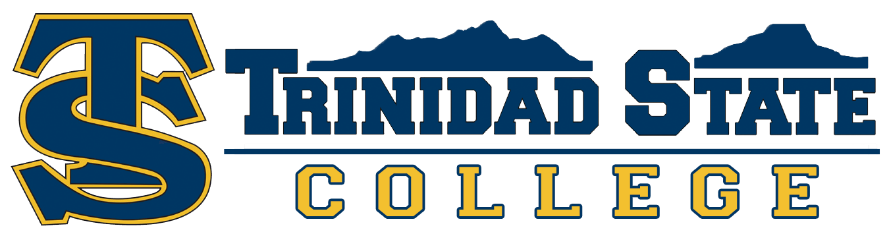 Fall 2022 Student OrientationTrinidad CampusFriday – August 19, 2022Welcome to the TSC Family!TimeTopicPresenterLocation8:00 – 9:00Orientation Check-inLeone Lounge9:00 – 9:159:15 – 9:209:20 – 9:259:25 – 9:359:35 – 9:459:45 – 9:50President’s WelcomeIntroduction of LeadershipAgenda overviewAdvisingFinancial AidBilling/Business OfficeStudent Life/SGAResident Life/HousingDr. Rhonda EpperAlfredo BurciagaBrooke LuceroChristina SisnerosRuth BlasiAlicia MassarottiOmar CanoPioneer RoomFamilies and guests please remain in Pioneer Room.  Students move to individual rooms.Families and guests please remain in Pioneer Room.  Students move to individual rooms.Families and guests please remain in Pioneer Room.  Students move to individual rooms.Families and guests please remain in Pioneer Room.  Students move to individual rooms.10:00 – 10:35Group A: IT and Log-InGroup B: Student ServicesGroup C: Academic ServicesIra WilliamsonBrooke LuceroAdrianna LopezDavis 115Berg 307Berg 10510:45 – 11:20Group A: Student ServicesGroup B: Academic ServicesGroup C: IT and Log-InBrooke LuceroAdrianna LopezIra WilliamsonBerg 307Berg 105Davis 11511:25 – 12:00Group A: Academic ServicesGroup B: IT and Log-InGroup C: Student ServicesAdrianna LopezIra WilliamsonBrooke LuceroBerg 105Davis 115Berg 30712:00LunchCafeteria-provided or Off campus (on your own)